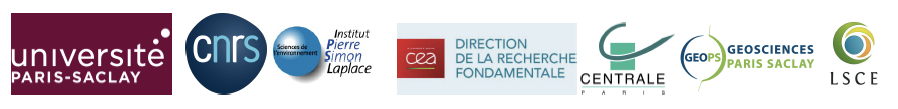 Fiche d'inscription et de soumission des résumés aux Registration and abstract submission form forJournées Climat et Impacts 23, 24 et 25 novembre 2022 sur le campus de l’Université de Paris-SaclayCe document doit être renvoyé avec vos résumés avant le 14 octobre 2022 à :This document must be returned with your abstracts by October 14, 2022 toChristine Hatté : christine.hatte@lsce.ipsl.fr (tél. : 01.69.08.00.52)Christophe Colin: christophe.colin@u-psud.fr (tél. : 01.69.15.67.85)Mme Mr	Nom/Name :........................................	Prénom/First Name :........................................Affiliation :........................................................................Adresse:................................................................................................................................................................................................................................................................................................................................................................Téléphone (en cas de pb)/ Phone (in case of) : ......................................................... E-mail: .........................................................Je ne souhaite pas que mon email soit abonné à la liste de diffusion du congrès (mise en place pour communiquer sur cette édition et les éditions à venir) / I don’t want my email address to be subscribed to the Climate and Impacts’ Days mailing list (set up to communicate on this and future editions)	        Je souhaite participer / I wish to attend:en présentiel / On-site aux trois journées / the three days le 23 novembre 2022 / on November 23 le 24 novembre 2022 / on November 24 le 25 novembre 2022 / on November 25en distanciel / Online aux trois journées / the three days le 23 novembre 2022 / on November 23 le 24 novembre 2022 / on November 24 le 25 novembre 2022 / on November 25L’inscription à ces trois journées est gratuite mais obligatoireRegistration for these three days is free but mandatoryJe souhaite réaliser une communication (format du résumé au verso de la fiche d'inscription) / I would like to make a presentation (abstract format on the back of the registration form) :  Oui / Yes	  Non / NoSi oui, je préfère réaliser une communication / If so, I prefer to make :  Orale / oral communication	  Poster 	  Sans préférence / no preferenceJe suis étudiant ou docteur depuis moins de 5 ans et je souhaite participer au prix de la meilleure communication (orale ou poster) / I am a student or doctor for less than 5 years and I would like to participate in the prize for the best (oral or poster) communication :  Oui / Yes	  Non / NoFormat des résumés / Abstract template Titre de la présentation / communication titlePrénom NOM1*, Prénom NOM2, ... First name NAME, 1Addrese complète laboratoire /full laboratory address2Addrese complète laboratoire* ajouter une ‘’*’’ au co-auteur réalisant la communication. Inclure pour ce co-auteur l’adresse email dans l’adresse du laboratoire / Add a ''*'' to the co-author making the communication. Include for this co-author the email address in the laboratory address.Résumé de la communication en Times 12 (maximum 1 page A4 incluant les figures) / Abstrat in Times 12 (maximum 1 A4 page including figures)Préciser au-dessous de votre résumé à quelle(s) session(s) se rattache le résumé ? Specify below your abstract which session(s) the abstract relates to?Le détail des sessions est disponible sur demande et en pièce attachée dans l’email / Details of the sessions are available on request and attached in the emailSession 1: Session blanche / white sessionSession 2: Interactions climat, tectonique et cycles biogéochimiques aux longues échelles de temps / Interactions between climate, tectonics and biogeochemical cycles at long time scalesSession 3: Le patrimoine naturel et culturel face au changement climatique / Natural and cultural heritage in the face of climate changeSession 4: Impacts du changement climatique sur les socio-éco-systèmes / The impacts of climate change on socio-eco-systemsSession 5: Dynamique des glaciers et des pergélisols de hautes latitudes/altitudes : évolution récente et archives paléoenvironnementales et géoarchéologiques / The dynamics of high latitude/altitude glaciers and permafrost: recent evolution and palaeo-environmental and geoarchaeological archivesSession 6: Interaction humain-environnement Durant le Pléistocène récent et l’Holocène / Human-environment interactions during the Late Pleistocene and HoloceneSession 7: Impacts du changement climatique sur les eaux souterraines profondes / The impacts of climate change on deep underground water resourcesSession 8: Dynamique des changements climatiques et interactions avec les écosystèmes et sociétés humaines en régions tropicales et sub-tropicales au cours du Quaternaire / The dynamics of climate change and interactions with the ecosystems and human societies in tropical and sub-tropical regions over the course of the QuaternarySession 9: Apport de la Géochronologie à la compréhension des variations climatiques et culturelles passées / Contribution of Geochronology to the understanding of past climatic and cultural variationsSession 10 : Interactions entre climat, environnement et biodiversité passée, présente et future : apport des données et modèles / Interactions between climate, environment and past, present and future biodiversity: the contribution of data and modelsSession 11 : Événements climatiques extrêmes à différentes échelles de temps : fréquence, intensité et processus / Extreme climatic events at different time scales: frequency, intensity and processSession 12 : Élaboration et application de traceurs/proxies à l’océanographie et à la paléocéanographie / The establishment and application of proxies in the fields of oceanography and palaeo-oceanography